Mladší školní věk - Přírodověda – Flora Vyber jen jarní květiny:A: fialka, růže, bleduleB: sněženka, bledule, sasankaC: sněženka, fialka, zvonek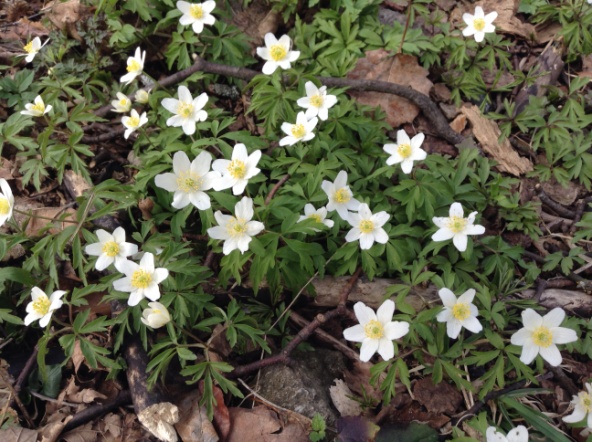 Zdroj vlastníZe kterých částí se skládají květiny:A: kořen, stonek, list, květB: kořen, kmen, větve, korunaC: kořen, stonek, květ, plod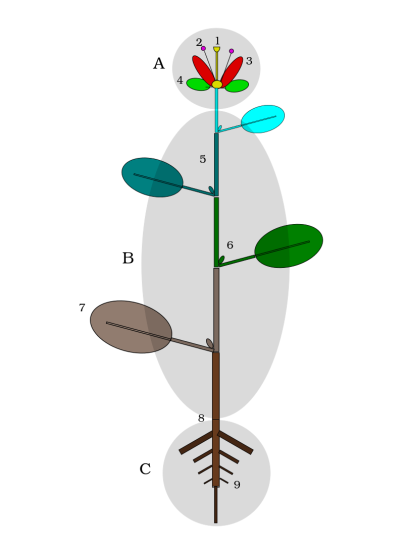 
Sten Porse – Vlastní díloCC BY-SA 3.0 - wikipedieFile:Grundorganer.svgKteré květiny kvetou v létě?A: kopretina, zvonek, sedmikráskaB: tulipán, narcis, růžeC: chryzantéma, pomněnka, petrklíč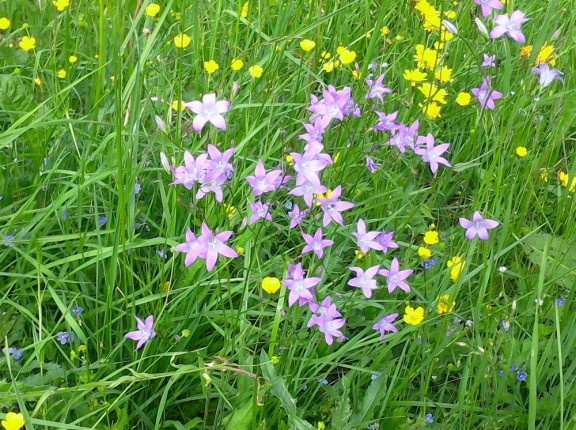 Zdroj vlastníCo můžeš natrhat na zahradě jen v létě:švestky, rybíz, angreštmeruňky, třešně, jahodyjablka, hrušky, ořechy 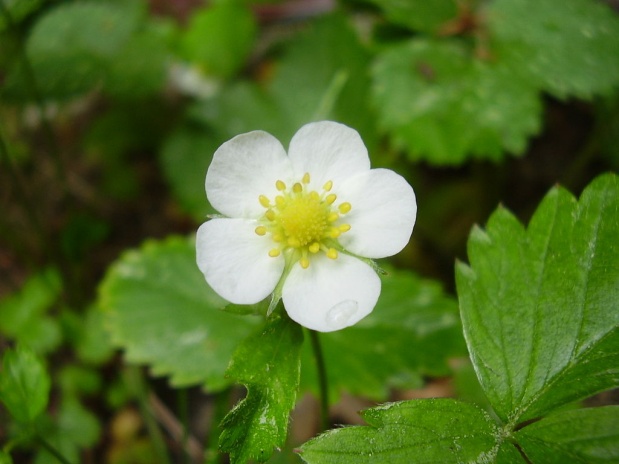 
Fragaria vesca Photo taken by fi:Käyttäjä:kompak CC BY-SA 3.0 - wikipedieFile:Fragaria vesca.jpgVyber jen jehličnaté stromy:A: borovice, dub, jedleB: smrk, modřín, habrC: jedle, borovice, smrk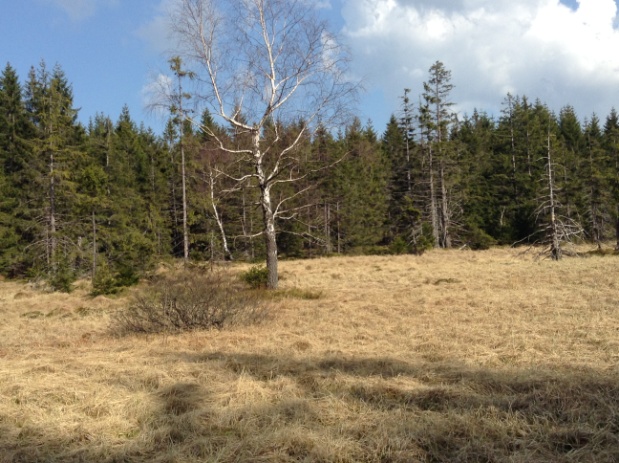 Zdroj vlastníZnáš jedovaté rostliny? Najdi je:A: lýkovec, ostružina, jeřabinaB: brusinka, vraní oko, ibišekC: lýkovec, rulík, vraní oko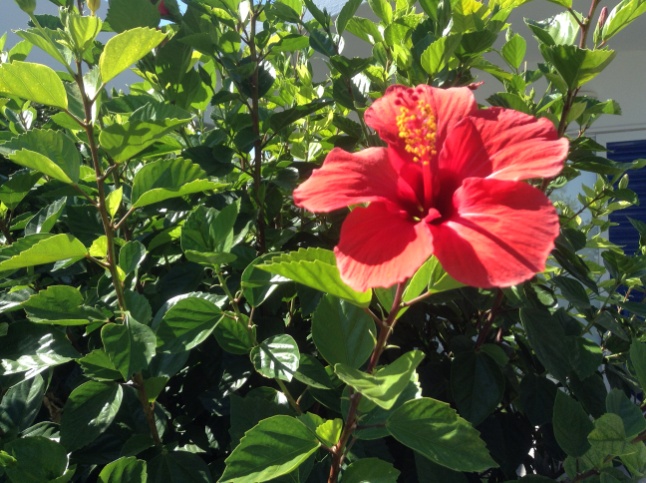 Zdroj vlastníJak se nazývá zelené barvivo rostlin:chlorofylchlorovodíkchloroform 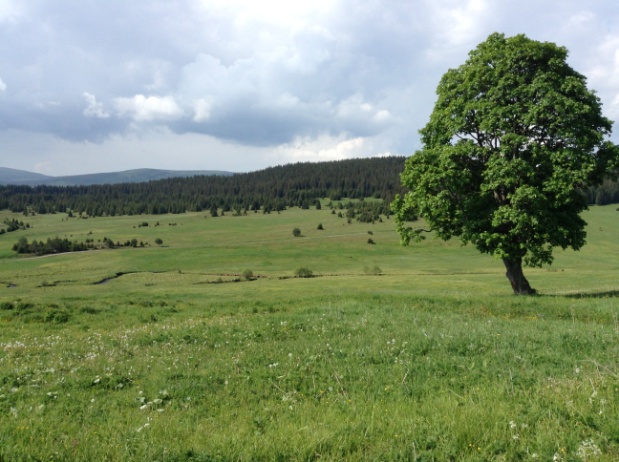 Zdroj vlastníVyber jen léčivé rostliny:A: kopřiva, hluchavka, jitrocelB: pryskyřník, blatouch, pampeliškaC: sedmikráska, kopretina, vlčí mák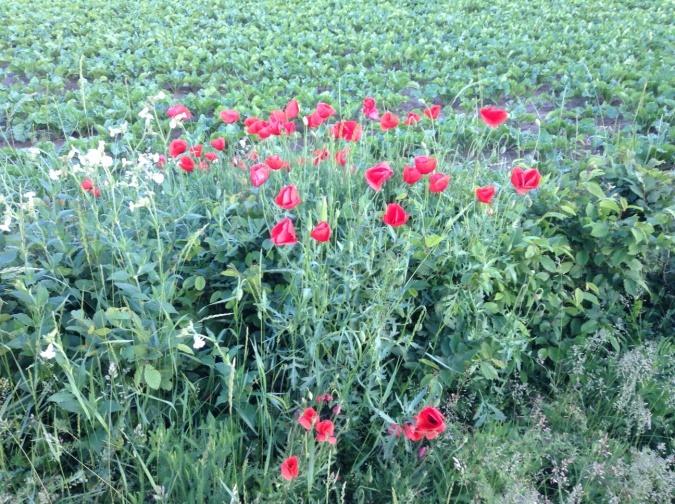 Zdroj vlastníJaký význam mají rostliny pro přírodu:A: jen zkrášlují prostředíB: jen zlepšují vzduchC: zlepšují vzduch, kořeny zadržují vodu a zpevňují půdu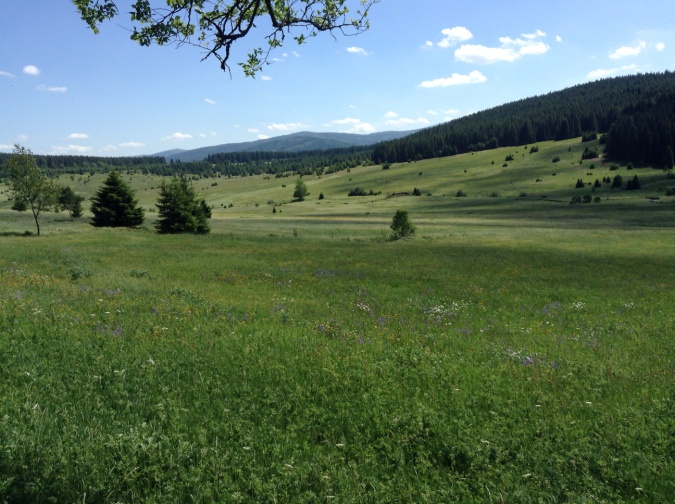 Zdroj vlastní